DNFI Innovation in Natural Fibres Awards 2019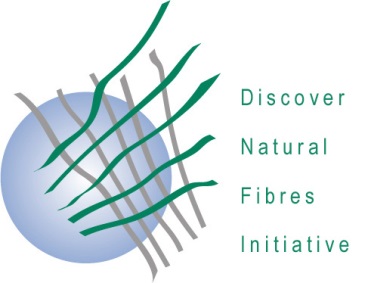 The deadline for award submissions is10 September 2019Application formInnovative research and scienceA maximum of two extra pages (for a total of three pages) of information and two photographs may be included with this submission.This Form should be sent to DNFI, e-mail: Secretariat@DNFI.orgTitle of the SubmissionDescription of the research and the associated scienceDegree to which the innovation may lead to implementation of products or services using natural fibresLevel of innovationPotential for developing new markets or uses for natural fibres.Contact information for the Submitter:NamePositionCompany or InstitutionPhysical AddressE-Mail addressPhone 